       Caleido-ISK is onderdeel van de Vario-Onderwijsgroep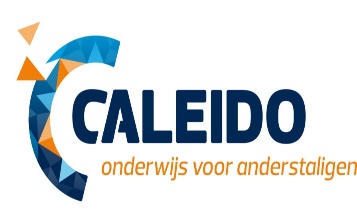 StageovereenkomstOndergetekenden:Het leerbedrijf (ID-nummer ………………………..)Bedrijf/Organisatie: -------------------------------------------------------------------------------Straatnaam/huisnummer: ------------------------------------------------------------------------Postcode/plaats: ------------------------------------------------------------------------------------Vertegenwoordigd door: --------------------------------------------------------------------------(naam en functie van de praktijkopleider)Telefoonnummer: hierna te noemen het stagebedrijfDe onderwijsinstellingNaam: Caleido-ISKStraatnaam/huisnummer: Nagelerweg 4Postcode/plaats: 8304 AB, EmmeloordVertegenwoordigd door: --------------------------------------------------------------------------      (naam en functie)      Telefoonnummer:       hierna te noemen de onderwijsinstelling      enDe leerlingNaam: ---------------------------------------------------------------------------------------------------Straatnaam/huisnummer: --------------------------------------------------------------------------Postcode/plaats: --------------------------------------------------------------------------------------Geboortedatum: -------------------------------   Telefoonnummer: hierna te noemen de stagiair, komen overeen dat het leerbedrijf, onder goedkeuring van de onderwijsinstelling, de leerling een stageplaats aanbiedt gedurende de periode: -------------------------2023 tot en met -------------------------2023 op de -------------------dagOndertekening:       Opmerking:        Bij minderjarige leerlingen, dus bij leerlingen jonger dan 18 jaar, dient ook        de ouder/voogd of wettelijk vertegenwoordiger deze stageovereenkomst        te ondertekenen.         Ouder, voogd of wettelijk vertegenwoordiger:       Naam:       Handtekening:       Datum:  --------------------------------Tijdens de uitvoering van de stageperiode wordt invulling gegeven aan de onderstaande richtlijnen: Het doel van de stage is dat de stagiair relevante ervaring opdoet onder begeleiding van het stagebedrijf. Het stagebedrijf stelt de stagiair in staat invulling te geven aan zijn of haar stagedoelen. De leerling informeert het bedrijf, voordat deze ‘Stageovereenkomst’ wordt ondertekend, over zijn of haar stagedoelen.  De stage vindt plaats onder supervisie en verantwoordelijkheid van de onderwijsinstelling. Er is regelmatig contact tussen school en het leerbedrijf.De school vrijwaart de stageverlener tegen eventuele aanspraken van derden op grond van artikel 6:170 BW wegens fouten van de stagiair tijdens de uitoefening van de stagewerkzaamheden. De school is aansprakelijk voor schade toegebracht aan de stageverlener door een onrechtmatige daad van de stagiair tijdens de uitoefening van de stagewerkzaamheden voor de stageverlener. Deze vrijwaring en aansprakelijkheid gelden uitsluitend indien en voorzover de aansprakelijkheidsverzekering van de school daarvoor dekking biedt. Het bedrijf of de organisatie zorgt voor een gezonde en veilige werkomgeving.De stagiair krijgt een gedegen instructie over de uit te voeren werkzaamheden. Daarbij wordt rekening gehouden met de eisen zo die gelden voor de desbetreffende werkzaamheden. De stagiair houdt zich ook aan de bij het bedrijf geldende voorschriften, aanwijzingen en gedragsregels en verbindt zich tot geheimhouding omtrent alle aangelegenheden waarvan het vertrouwelijk karakter geacht kan worden bekend te zijn.Het leerbedrijf dient, voor zover van toepassing, in gebruik zijnde motorrijtuigen te verzekeren overeenkomstig de ‘WAM’. Dit is de ‘wet aansprakelijkheidsverzekering motorrijtuigen’. Door stagiaires veroorzaakte schades met deze motorrijtuigen moeten uit deze verzekering worden vergoed.De onderwijsinstelling geeft met nadruk aan dat het hier gaat om een ‘stageovereenkomst’ en niet om een ‘arbeidsovereenkomst’.De stagiair conformeert zich aan de werktijden van het stagebedrijf, rekening houdend met een werktijd van maximaal 8 uur per dag. Het stagebedrijf houdt bij het inzetten van de stagiair rekening met de beperkte fysieke en mentale belasting van de jongere. De stagiair is bij ziekte verplicht zich ziek te melden bij de praktijkbegeleider van het leerbedrijf. Daarnaast informeert de stagiair ook school, via het algemene telefoonnummer, over zijn/haar afwezigheid op stage.Het stagebedrijf neemt bij ongeoorloofde absentie van de stagiair direct contact op met de stagebegeleider van school. Zowel het stagebedrijf als de onderwijsinstelling kunnen de ‘stageovereenkomst’ ontbinden als niet wordt voldaan aan de gemaakte afspraken. De leerling is tijdens zijn stageperiode verzekerd via de schoolverzekering. De polisvoorwaarden van de schoolverzekering zijn te vinden op de website van de Vario-Onderwijsgroep.     Leerling:  Het leerbedrijf: De onderwijsinstelling:Naam:Naam:Naam: Caleido-ISKTelefoonnummer: Naam praktijkopleid(st)er:Naamstagebegeleid(st)er:Klas:Telefoonnummer praktijkopleid(st)er:Telefoonnummerstagebegeleid(st)erE-mail:E-mail praktijkopleid(st)er:E-mailstagebegeleid(st)er:Handtekening:Handtekening praktijkopleid(st)er:Handtekeningstagebegeleid(st)er: